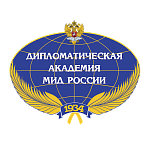 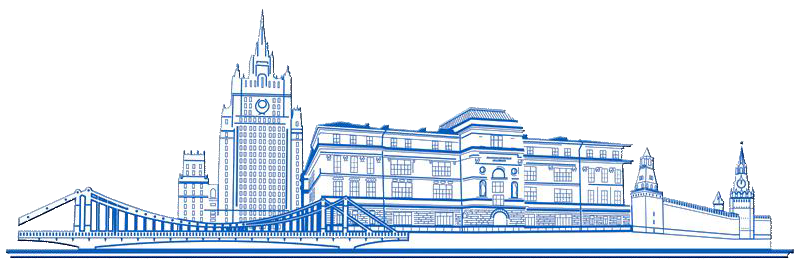 ИНФОРМАЦИОННОЕ ПИСЬМОУважаемые коллеги!Кафедра дипломатии и консульской службы Дипломатической академии МИД России сообщает, что 3-я научно-практическая конференция «Дипломатия в современном мире: вызовы, оценки, перспективы» состоится 17 декабря 2020 года (начало в 11:00).В связи с 75-ой годовщиной создания Организации Объединенных Наций, которая отмечается в этом году, на конференции планируется обсудить следующие основные вопросы: 	1. Роль и значение ООН в современном мире. 2. Многосторонняя дипломатия в рамках ООН: проблемы эффективности и недостатки.3. Российская дипломатия в отстаивании национальных интересов в условиях современных вызовов.Цель дискуссии – предложить краткие и мотивирующие ответы на следующие вопросы:какое будущее мы хотим создать?находимся ли мы на верном пути?какие меры нужно предпринять российской дипломатии для решения существующих проблем?Рабочий язык конференции: русскийВыступления - до 10 мин.Материалы конференции планируется отразить на сайте Дипломатической академии МИД России, а также дать отдельную подборку в научно-практическом журнале «Дипломатическая служба». Заинтересованным участникам будет предложено развернуть свои выступления в статьи с их последующей публикацией в этом журнале (входит в перечень ВАК).  Для участия в конференции необходимо выслать заявку в адрес ее Оргкомитета (E-mail: <diplomacy@dipacademy.ru>) по следующей форме:Заявкана участие в научно-практической конференции «Дипломатия в современном мире: вызовы, оценки, перспективы»ФИО:Место работы:Должность: Ученая степень и /или ученое звание:Контактный телефон и E-mail:Тема выступления:Желание опубликовать статью в журнале «Дипломатическая служба».В связи со сложной эпидемиологической обстановкой мероприятие пройдет в режиме онлайн на базе платформы Zoom. Онлайн-трансляция дискуссии будет доступна по ссылке, которая будет доведена до участников конференции в день ее работы.С уважением, Оргкомитет